ЧЕРКАСЬКА МІСЬКА РАДА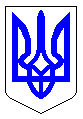 ЧЕРКАСЬКА МІСЬКА РАДАВИКОНАВЧИЙ КОМІТЕТРІШЕННЯВід 24.01.2024 № 70Відповідно до пункту 1 частини 2 статті 52 Закону України «Про місцеве самоврядування в Україні», рішення виконавчого комітету Черкаської міської ради від 18.12.2007 №1722 «Про затвердження Положення про порядок розроблення міських програм, моніторингу та звітності про їх виконання та правила складання паспортів місцевих програм», з метою підтримки жителів міста, які постраждали внаслідок ракетного удару по м. Черкаси, розглянувши пропозиції департаменту соціальної політики Черкаської міської ради, виконавчий комітет Черкаської міської радиВИРІШИВ:	1. Погодити та подати на розгляд і затвердження Черкаською міською радою проєкт рішення «Про внесення змін до рішення Черкаської міської ради від 28.09.2023 № 47-34 «Про затвердження міської соціальної програми «Турбота» на 2024 – 2028 роки».2. Контроль за виконанням рішення покласти на заступника директора департаменту соціальної політики Черкаської міської ради Ніконенко Ю.В.Міський голова                                                                    Анатолій БОНДАРЕНКОПроєктЧЕРКАСЬКА МІСЬКА РАДА_________________________________ сесіяРІШЕННЯВід ____________ № __________ 		 м. Черкаси  		1.2.2. Доповнити пункт 2. Показник продуктивності підпунктами 2.34., 2.35. у такій редакції: 1.2.3. Доповнити пункт 3. Показник ефективності підпунктом 3.32. у такій редакції: 1.3. Доповнити додаток 2 до рішення пунктами 16-17 у такій редакції:2. Контроль за виконанням рішення покласти на заступника директора департаменту соціальної політики Черкаської міської ради Ніконенко Ю.В. та постійну комісію міської ради з питань гуманітарної та соціальної політики (Холупняк К.О.).Міський голова                                                                         Анатолій БОНДАРЕНКОПро проєкт рішення Черкаської міської ради «Про внесення змін до рішення Черкаської міської ради від 28.09.2023      № 47-34 «Про затвердження міської соціальної програми «Турбота» на 2024 – 2028 роки» Про внесення змін до рішення Черкаської міської ради від 28.09.2023 № 47-34 «Про затвердження міської соціальної програми «Турбота» на 2024 – 2028 роки»Про внесення змін до рішення Черкаської міської ради від 28.09.2023 № 47-34 «Про затвердження міської соціальної програми «Турбота» на 2024 – 2028 роки»Про внесення змін до рішення Черкаської міської ради від 28.09.2023 № 47-34 «Про затвердження міської соціальної програми «Турбота» на 2024 – 2028 роки»Про внесення змін до рішення Черкаської міської ради від 28.09.2023 № 47-34 «Про затвердження міської соціальної програми «Турбота» на 2024 – 2028 роки»>           Відповідно до підпункту 22 частини 1 статті 26, підпункту 1 пункту «а» частини 1 статті 34 Закону України «Про місцеве самоврядування в Україні», підпункту «б» пункту 3 частини 1 статті 91 Бюджетного Кодексу України, рішення виконавчого комітету Черкаської міської ради від 18.12.2007 №1722 «Про затвердження Положення про порядок розроблення міських програм, моніторингу та звітності про їх виконання та правила складання паспортів місцевих програм», з метою додаткової підтримки жителів міста, Черкаська міська рада ВИРІШИЛА:1. Внести зміни до рішення Черкаської міської ради від 28.09.2023 № 47-34 «Про затвердження міської соціальної програми «Турбота» на 2024 – 2028 роки», а саме:1.1. Доповнити розділ VII Перелік заходів програми додатку 1 до рішення пунктом 35 у такій редакції:1.2. Внести зміни до розділу X Очікувані результати виконання програми  додатку 1 до рішення, а саме: 1.2.1. Доповнити пункт 1. Показник затрат підпунктом 1.32. у такій редакції:            Відповідно до підпункту 22 частини 1 статті 26, підпункту 1 пункту «а» частини 1 статті 34 Закону України «Про місцеве самоврядування в Україні», підпункту «б» пункту 3 частини 1 статті 91 Бюджетного Кодексу України, рішення виконавчого комітету Черкаської міської ради від 18.12.2007 №1722 «Про затвердження Положення про порядок розроблення міських програм, моніторингу та звітності про їх виконання та правила складання паспортів місцевих програм», з метою додаткової підтримки жителів міста, Черкаська міська рада ВИРІШИЛА:1. Внести зміни до рішення Черкаської міської ради від 28.09.2023 № 47-34 «Про затвердження міської соціальної програми «Турбота» на 2024 – 2028 роки», а саме:1.1. Доповнити розділ VII Перелік заходів програми додатку 1 до рішення пунктом 35 у такій редакції:1.2. Внести зміни до розділу X Очікувані результати виконання програми  додатку 1 до рішення, а саме: 1.2.1. Доповнити пункт 1. Показник затрат підпунктом 1.32. у такій редакції:            Відповідно до підпункту 22 частини 1 статті 26, підпункту 1 пункту «а» частини 1 статті 34 Закону України «Про місцеве самоврядування в Україні», підпункту «б» пункту 3 частини 1 статті 91 Бюджетного Кодексу України, рішення виконавчого комітету Черкаської міської ради від 18.12.2007 №1722 «Про затвердження Положення про порядок розроблення міських програм, моніторингу та звітності про їх виконання та правила складання паспортів місцевих програм», з метою додаткової підтримки жителів міста, Черкаська міська рада ВИРІШИЛА:1. Внести зміни до рішення Черкаської міської ради від 28.09.2023 № 47-34 «Про затвердження міської соціальної програми «Турбота» на 2024 – 2028 роки», а саме:1.1. Доповнити розділ VII Перелік заходів програми додатку 1 до рішення пунктом 35 у такій редакції:1.2. Внести зміни до розділу X Очікувані результати виконання програми  додатку 1 до рішення, а саме: 1.2.1. Доповнити пункт 1. Показник затрат підпунктом 1.32. у такій редакції:            Відповідно до підпункту 22 частини 1 статті 26, підпункту 1 пункту «а» частини 1 статті 34 Закону України «Про місцеве самоврядування в Україні», підпункту «б» пункту 3 частини 1 статті 91 Бюджетного Кодексу України, рішення виконавчого комітету Черкаської міської ради від 18.12.2007 №1722 «Про затвердження Положення про порядок розроблення міських програм, моніторингу та звітності про їх виконання та правила складання паспортів місцевих програм», з метою додаткової підтримки жителів міста, Черкаська міська рада ВИРІШИЛА:1. Внести зміни до рішення Черкаської міської ради від 28.09.2023 № 47-34 «Про затвердження міської соціальної програми «Турбота» на 2024 – 2028 роки», а саме:1.1. Доповнити розділ VII Перелік заходів програми додатку 1 до рішення пунктом 35 у такій редакції:1.2. Внести зміни до розділу X Очікувані результати виконання програми  додатку 1 до рішення, а саме: 1.2.1. Доповнити пункт 1. Показник затрат підпунктом 1.32. у такій редакції:            Відповідно до підпункту 22 частини 1 статті 26, підпункту 1 пункту «а» частини 1 статті 34 Закону України «Про місцеве самоврядування в Україні», підпункту «б» пункту 3 частини 1 статті 91 Бюджетного Кодексу України, рішення виконавчого комітету Черкаської міської ради від 18.12.2007 №1722 «Про затвердження Положення про порядок розроблення міських програм, моніторингу та звітності про їх виконання та правила складання паспортів місцевих програм», з метою додаткової підтримки жителів міста, Черкаська міська рада ВИРІШИЛА:1. Внести зміни до рішення Черкаської міської ради від 28.09.2023 № 47-34 «Про затвердження міської соціальної програми «Турбота» на 2024 – 2028 роки», а саме:1.1. Доповнити розділ VII Перелік заходів програми додатку 1 до рішення пунктом 35 у такій редакції:1.2. Внести зміни до розділу X Очікувані результати виконання програми  додатку 1 до рішення, а саме: 1.2.1. Доповнити пункт 1. Показник затрат підпунктом 1.32. у такій редакції:            Відповідно до підпункту 22 частини 1 статті 26, підпункту 1 пункту «а» частини 1 статті 34 Закону України «Про місцеве самоврядування в Україні», підпункту «б» пункту 3 частини 1 статті 91 Бюджетного Кодексу України, рішення виконавчого комітету Черкаської міської ради від 18.12.2007 №1722 «Про затвердження Положення про порядок розроблення міських програм, моніторингу та звітності про їх виконання та правила складання паспортів місцевих програм», з метою додаткової підтримки жителів міста, Черкаська міська рада ВИРІШИЛА:1. Внести зміни до рішення Черкаської міської ради від 28.09.2023 № 47-34 «Про затвердження міської соціальної програми «Турбота» на 2024 – 2028 роки», а саме:1.1. Доповнити розділ VII Перелік заходів програми додатку 1 до рішення пунктом 35 у такій редакції:1.2. Внести зміни до розділу X Очікувані результати виконання програми  додатку 1 до рішення, а саме: 1.2.1. Доповнити пункт 1. Показник затрат підпунктом 1.32. у такій редакції:            Відповідно до підпункту 22 частини 1 статті 26, підпункту 1 пункту «а» частини 1 статті 34 Закону України «Про місцеве самоврядування в Україні», підпункту «б» пункту 3 частини 1 статті 91 Бюджетного Кодексу України, рішення виконавчого комітету Черкаської міської ради від 18.12.2007 №1722 «Про затвердження Положення про порядок розроблення міських програм, моніторингу та звітності про їх виконання та правила складання паспортів місцевих програм», з метою додаткової підтримки жителів міста, Черкаська міська рада ВИРІШИЛА:1. Внести зміни до рішення Черкаської міської ради від 28.09.2023 № 47-34 «Про затвердження міської соціальної програми «Турбота» на 2024 – 2028 роки», а саме:1.1. Доповнити розділ VII Перелік заходів програми додатку 1 до рішення пунктом 35 у такій редакції:1.2. Внести зміни до розділу X Очікувані результати виконання програми  додатку 1 до рішення, а саме: 1.2.1. Доповнити пункт 1. Показник затрат підпунктом 1.32. у такій редакції:            Відповідно до підпункту 22 частини 1 статті 26, підпункту 1 пункту «а» частини 1 статті 34 Закону України «Про місцеве самоврядування в Україні», підпункту «б» пункту 3 частини 1 статті 91 Бюджетного Кодексу України, рішення виконавчого комітету Черкаської міської ради від 18.12.2007 №1722 «Про затвердження Положення про порядок розроблення міських програм, моніторингу та звітності про їх виконання та правила складання паспортів місцевих програм», з метою додаткової підтримки жителів міста, Черкаська міська рада ВИРІШИЛА:1. Внести зміни до рішення Черкаської міської ради від 28.09.2023 № 47-34 «Про затвердження міської соціальної програми «Турбота» на 2024 – 2028 роки», а саме:1.1. Доповнити розділ VII Перелік заходів програми додатку 1 до рішення пунктом 35 у такій редакції:1.2. Внести зміни до розділу X Очікувані результати виконання програми  додатку 1 до рішення, а саме: 1.2.1. Доповнити пункт 1. Показник затрат підпунктом 1.32. у такій редакції:            Відповідно до підпункту 22 частини 1 статті 26, підпункту 1 пункту «а» частини 1 статті 34 Закону України «Про місцеве самоврядування в Україні», підпункту «б» пункту 3 частини 1 статті 91 Бюджетного Кодексу України, рішення виконавчого комітету Черкаської міської ради від 18.12.2007 №1722 «Про затвердження Положення про порядок розроблення міських програм, моніторингу та звітності про їх виконання та правила складання паспортів місцевих програм», з метою додаткової підтримки жителів міста, Черкаська міська рада ВИРІШИЛА:1. Внести зміни до рішення Черкаської міської ради від 28.09.2023 № 47-34 «Про затвердження міської соціальної програми «Турбота» на 2024 – 2028 роки», а саме:1.1. Доповнити розділ VII Перелік заходів програми додатку 1 до рішення пунктом 35 у такій редакції:1.2. Внести зміни до розділу X Очікувані результати виконання програми  додатку 1 до рішення, а саме: 1.2.1. Доповнити пункт 1. Показник затрат підпунктом 1.32. у такій редакції: № з/пПоказникиОдиниця виміруДжерело інформації2024 рік2025 рік2026 рік2027 рік2028 рік2.34Кількість житлових приміщень у     м. Черкаси, пошкоджених внаслідок воєнних дійодиницьСтатистична звітність1501501501501502.35Площа пошкоджених вікон, балконних дверей, скла, що потребують заміним2Акти обстеження800800800800800№ з/пПоказникиОдиниця виміруДжерело інформації2024 рік2025 рік2026 рік2027 рік2028 рік3.32Середній розмір одноразової грошової допомоги власникам житлових приміщень у м. Черкаси, пошкоджених внаслідок воєнних дій, на соціально-побутові потребигрн.Розрахунок2076822222235102487426317№ з/пНазва показникаРозмір16Вартість заміни одного  м2 вікон, балконних дверей для розрахунку розміру грошової допомоги4100 грн.17Вартість заміни одного  м2 скла для розрахунку розміру грошової допомоги388 грн.